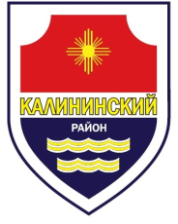 СОВЕТ депутатов калининского района города челябинска
второго созывар е ш е н и еот 25.11.2020                                                                                                                             № 17/6О присвоении звания «Почётный житель Калининского района города  Челябинска»В соответствии с Федеральным законом от 6 октября 2003 года № 131-ФЗ                     «Об общих принципах организации местного самоуправления в Российской Федерации», статьей 3 Устава Калининского района города Челябинска и решением Совета депутатов Калининского района второго созыва от 28.10.2020 № 16/1                               «Об учреждении звания «Почётный житель Калининского района города Челябинска»Совет депутатов Калининского района города Челябинска второго созываР Е Ш А Е Т:        1. Присвоить звание «Почётный житель Калининского района города   Челябинска»:         2. Поручить Главе Калининского района города Челябинска организовать вручение знаков отличия «Почётный житель Калининского района города Челябинска» (Свидетельства о присвоении звания, удостоверения медали нагрудного знака «Почётный житель Калининского района города Челябинска») Давыдовой Валентине Ивановне, Розе Геннадию Викторовичу в торжественной обстановке.         3. Главе Калининского района города Челябинска Колеснику С.В. разместить информацию о лицах, удостоенных звания «Почётный житель Калининского района города Челябинска» в сети Интернет на официальном сайте Администрации Калининского района города Челябинска и стенде «Почётные жители Калининского района города Челябинска».         4. Установить, что расходы, связанные с исполнением настоящего решения, являются   расходным  обязательством   Калининского  района города Челябинска               и осуществляются в установленном порядке в пределах средств, утвержденных                       в ведомственной структуре расходов бюджета Калининского внутригородского района Челябинского городского округа с внутригородским делением на 2020 год                            по бюджетной классификации.        5. Внести настоящее решение в раздел 11 «Прочие вопросы» нормативной базы местного самоуправления Калининского района города Челябинска.        6. Ответственность за исполнение настоящего решения возложить на Главу Калининского района города Челябинска С.В. Колесника.        7. Контроль исполнения настоящего решения поручить Председателю Совета депутатов Калининского района города Челябинска В.В. Некрасову      8. Настоящее решение вступает в силу со дня его подписания и подлежит официальному опубликованию.Председатель Совета депутатовКалининского района города Челябинска	                                               В.В. НекрасовГлава Калининского районагорода Челябинска                                                                                           С.В. КолесникДавыдовой Валентине Ивановнеучителю Муниципального бюджетного                                                                                                                                                                                                                                                                        общеобразовательного учреждения «Специальная (коррекционная) общеобразовательная школа  для обучающихся с ограниченными возможностями здоровья (нарушение интеллекта) № 7  г. Челябинска»Розе Геннадию ВикторовичуСоветнику генерального директора Акционерного общества «Востокмонтажменизация».